ROTINA DO TRABALHO PEDAGÓGICO PARA SER REALIZADA EM DOMICÍLIO (MATERNAL II-B) - Prof.ª MEIRE Data: de 24/05 à 28/05 de 2021CRECHE MUNICIPAL “MARIA SILVEIRA MATTOS *** ROTINA Nº 17 ***SEGUNDA-FEIRATERÇA-FEIRAQUARTA-FEIRAQUINTA-FEIRASEXTA-FEIRAMATERNAL II-B*(EF) (CG) (ET) Vídeo/ Música – Mundo Bita- Hoje tem história cantada! QUE SAUDADE QUE EU TÔ – MUNDO BITAhttps://youtu.be/jmQoDtE3o1Y-Sequência Didática João e o Pé de FeijãoComo está o seu feijãozinho? Cresceu?Mande as fotos para a professora.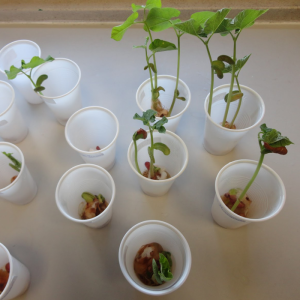 - Atividade de hoje:CLASSIFICAÇÃOMateriais:VasilhaFeijãoArroz MilhoForma de geloEm uma vasilha a mamãe vai misturar milho, feijão e arroz. Em seguida vocês irão separar os grãos e colocar cada um em uma parte da forminha de gelo.O objetivo é fortalecer o movimento de pinça, isso fará com que a criança segure o lápis corretamente.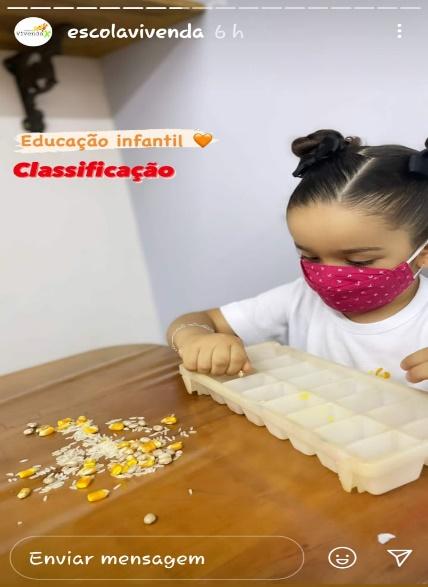 MATERNAL II-B*(EO) (EF) (CG) (TS) Estimulação da memória fotográfica, do raciocínio rápido e da noção espacial- Atividade da ApostilaJOGO DA MEMÓRIAEssa atividade ajuda a construir a ideia de competição e a importância de saber ganhar ou perder, e incentiva a socialização.- Construindo o próprio brinquedoVocês vão fazer um Jogo da Memória. Vocês pegar as cartinhas que estão na apostila, pintar e depois recortar com a ajuda da mamãe. A mamãe pode colar um papel na parte de traz para deixar as cartinhas mais reforçadas.Aí é só brincar e se divertir!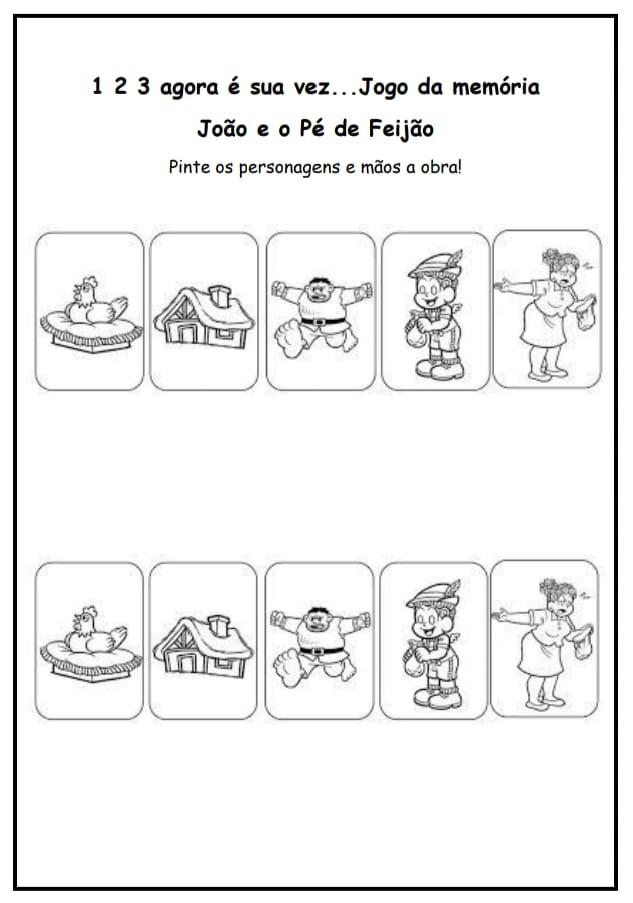 MATERNAL II-B*(TS) (CG) (ET) Desenvolvimento da Coordenação Motora, da Atenção, da Noção de Espaço e da Relação com as Cores e Contrastes- Hoje é dia de Artes!O objetivo é fazer com que a criança se familiarize com as diferentes formas, comece a desenvolver o trabalho de composição e harmonia e a ter noção de espaço e de quantidade. Essa atividade também auxilia a criança na coordenação motora fina, percepção visual e imaginação.- Atividade:Quantas maçãs tem na minha árvore?Materiais:Folhas de SulfiteLápis de cor ou giz de cera Tesoura.ColaEm uma folha de sulfite, desenhe uma árvore grande e bem linda. Em outra folha você irá desenhar maçãs. Se você sabe contar até 3, desenhe 3 maçãs, se sabe contar até 10, desenhe 10 maçãs. Pinte e depois recorte as maçãs e cole na sua árvore.Atenção: Pais, orientem, auxiliem mas, não façam por eles.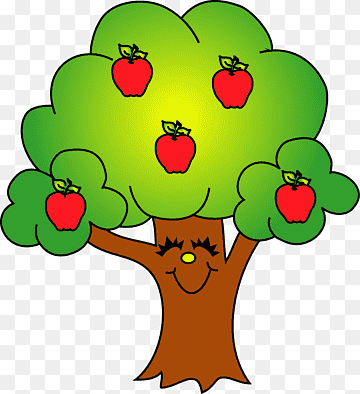 MATERNAL II-B*(TS) (CG) (EF) Estimulação da Comunicação, Criatividade, Sensibilidade, Capacidade de Concentração e de Expressão- Hoje é dia de Artes!Ao colorir a criança aprende a controlar os movimentos da sua mão corretamente, aperfeiçoando o que desenha e melhorando a coordenação motora fina. Por isso, ao colorir cada vez mais cedo, a criança vai desenvolver a coordenação motora que irá ajudar no aprendizado da escrita futuramente.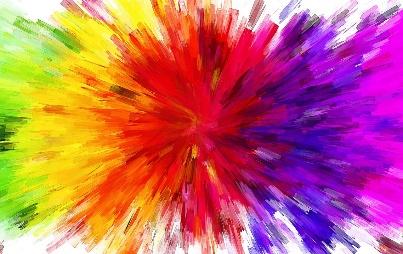 - Atividade da Apostila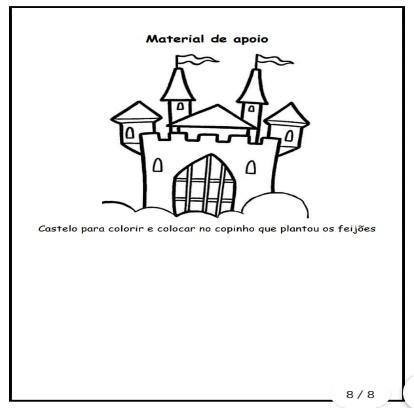 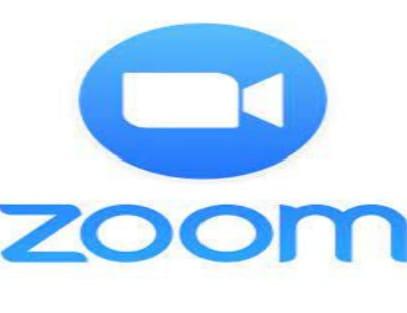 AULA ONLINE – 18 HSMATERNAL II-B*(EF) Dia do Brinquedo